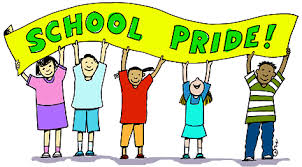 STUDENT COUNCILStudent Council, a New Milford community and world based club, is open to fifth grade students.  Student Council students are given the opportunity to participate in events that will benefit their town as well as those around them.  We preserve their memories of Berkley as well as their experiences in a time capsule which contains student input of popular music, movies, school events and student memories.  Student Council members are given the responsibility of collecting and making the school aware of our widely popular plastic recycling program in which we have paired with the New Milford Recycling Coordinator to increase student awareness of the affect our actions have on our town and the environment.  Students will participate in fund raising events for great causes.  In the past, Student Council members have also participated in reading to residents at Woodcrest Center, Berkley Movie Night, and Community Clean-Up Day.Coordinators,Mrs. SantoroMr. Gere